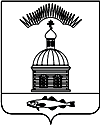 АДМИНИСТРАЦИЯ МУНИЦИПАЛЬНОГО ОБРАЗОВАНИЯ ГОРОДСКОЕ  ПОСЕЛЕНИЕ ПЕЧЕНГА ПЕЧЕНГСКОГО РАЙОНА МУРМАНСКОЙ ОБЛАСТИПОСТАНОВЛЕНИЕ  (ПРОЕКТ)от  __________2017 г.			                                                                      № ___п. ПеченгаВ соответствии со статьями 11.10, 39.11 Земельного кодекса Российской Федерации, статьей 3.3 Федерального закона от 25.10.2001г. № 137-ФЗ «О введении в действие Земельного кодекса Российской Федерации», Решение совета депутатов от 15.09.2017 года № 237 «О внесении изменений в Правила землепользования и застройки муниципального образования городское поселение Печенга Печенгского района Мурманской области, утвержденные решением Совета депутатов муниципального образования городское поселение Печенга Печенгского района Мурманской области от  28.12.2011 г. № 155», администрация муниципального образования городское поселение Печенга Печенгского района Мурманской области,ПОСТАНОВЛЯЕТ:Подпункт 2.4. Постановления № 238 от 05.09.2017 года «Об утверждении схемы расположения земельного участка на кадастровом плане территории» изменить и изложить в новой редакции:«2.4. Разрешенное использование земельного участка – Индивидуальные малоэтажные жилые дома»Настоящее постановление вступает в силу с момента подписания.Настоящее постановление опубликовать (обнародовать),  в соответствии с Порядком опубликования (обнародования) муниципальных правовых актов органов местного самоуправления городского поселения Печенга.Контроль за исполнением настоящего постановления возложить на заместителя начальника отдела муниципального имущества администрации муниципального образования городское поселение Печенга Печенгского района Мурманской области Святенко Ю.С.Глава администрациимуниципального образованиягородское поселение Печенга 	                                                             Н.Г. Жданова 